Roster changes due no later than March 8, 2019. Late requests will need approval from the tournament committee.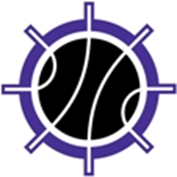 39th ANNUAL BCSFYAO39th ANNUAL BCSFYAO39th ANNUAL BCSFYAO39th ANNUAL BCSFYAO39th ANNUAL BCSFYAO39th ANNUAL BCSFYAOTAISHO AND ARDENETTES BASKETBALL TOURNAMENTTAISHO AND ARDENETTES BASKETBALL TOURNAMENTTAISHO AND ARDENETTES BASKETBALL TOURNAMENTTAISHO AND ARDENETTES BASKETBALL TOURNAMENTTAISHO AND ARDENETTES BASKETBALL TOURNAMENTTAISHO AND ARDENETTES BASKETBALL TOURNAMENTAPRIL 6-7, 2019APRIL 6-7, 2019APRIL 6-7, 2019APRIL 6-7, 2019APRIL 6-7, 2019APRIL 6-7, 2019Team Name: Contact Person: Division: Address: Team Colors: City, State, Zip Code: Coach: Cell Phone: Assistant: Email: JERSEY #PLAYER’S NAMEGRADEDOBHEIGHTHEIGHTJERSEY #PLAYER’S NAMEGRADEDOBFEETINCHESIn order to provide assurances that all communication is directed to the appropriate person, please list only one contact person. All subsequent tournament information will be sent via email. Please list an email address that is checked on a regular basis.  In order to provide assurances that all communication is directed to the appropriate person, please list only one contact person. All subsequent tournament information will be sent via email. Please list an email address that is checked on a regular basis.  In order to provide assurances that all communication is directed to the appropriate person, please list only one contact person. All subsequent tournament information will be sent via email. Please list an email address that is checked on a regular basis.  In order to provide assurances that all communication is directed to the appropriate person, please list only one contact person. All subsequent tournament information will be sent via email. Please list an email address that is checked on a regular basis.  In order to provide assurances that all communication is directed to the appropriate person, please list only one contact person. All subsequent tournament information will be sent via email. Please list an email address that is checked on a regular basis.  In order to provide assurances that all communication is directed to the appropriate person, please list only one contact person. All subsequent tournament information will be sent via email. Please list an email address that is checked on a regular basis.  Note:  Individual prizes guaranteed for a maximum of 10 players per team.Note:  Individual prizes guaranteed for a maximum of 10 players per team.Note:  Individual prizes guaranteed for a maximum of 10 players per team.